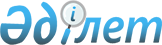 Об областном бюджете на 2017-2019 годы
					
			Утративший силу
			
			
		
					Решение Атырауского областного маслихата от 12 декабря 2016 года № 64-VI. Зарегистрировано Департаментом юстиции Атырауской области 30 декабря 2016 года № 3743. Утратило силу решением Атырауского областного маслихата от 16 марта 2018 года № 207-VI
      Сноска. Утратило силу решением Атырауского областного маслихата от 16.03.2018 № 207-VI (вводится в действие после дня его первого официального опубликования).
      В соответствии со статьей 8 Бюджетного кодекса Республики Казахстан от 4 декабря 2008 года, подпунктом 1) пункта 1 статьи 6 Закона Республики Казахстан от 23 января 2001 года "О местном государственном управлении и самоуправлении в Республике Казахстан" и рассмотрев предложенный акиматом области проект областного бюджета на 2017-2019 годы, областной маслихат VІ созыва на VІІІ сессии РЕШИЛ:
      1. Утвердить областной бюджет на 2017-2019 годы согласно приложениям 1, 2 и 3 соответственно, в том числе на 2017 год в следующих объемах:
      1) доходы – 185 536 332 тысяч тенге, в том числе по:
      налоговым поступлениям – 69 414 548 тысяч тенге;
      неналоговым поступлениям – 2 630 518 тысяч тенге;
      поступлениям от продажи основного капитала – 2 236 тысяч тенге;
      поступлениям трансфертов – 113 489 030 тысяч тенге;
      2) затраты – 209 961 258 тысяч тенге;
      3) чистое бюджетное кредитование – 2 574 337 тысяч тенге, в том числе:
      бюджетные кредиты – 4 477 573 тысяч тенге;
      погашение бюджетных кредитов – 1 903 236 тысяч тенге;
      4) сальдо по операциям с финансовыми активами – -6 076 тысяч тенге, в том числе:
      приобретение финансовых активов – 0 тысяч тенге;
      поступления от продажи финансовых активов государства – 6 076 тысяч тенге;
      5) дефицит (профицит) бюджета – -26 993 187 тысяч тенге;
      6) финансирование дефицита (использование профицита) бюджета – 26 993 187 тысяч тенге:
      поступление займов – 2 911 690 тысяч тенге;
      погашение займов – 2 071 792 тысяч тенге;
      используемые остатки бюджетных средств – 26 141 834 тысяч тенге.
      Сноска. Пункт 1 с изменениями, внесенными решениями Атырауского областного маслихата от 17.03.2017 № 92-VI; от 23.06.2017 № 121-VI; от 28.09.2017 № 151-VI; от 13.12.2017 № 166-VI (вводится в действие с 01.01.2017).


      2. Утвердить на 2017 год норматив общей суммы поступлений общегосударственных налогов в бюджеты районов и города Атырау в следующих объемах:
      по индивидуальному подоходному налогу с доходов, облагаемых у источника выплаты:
      Курмангазинскому, Индерскому, Исатайскому, Кзылкогинскому, Макатскому, Махамбетскому районам и собственно-областному бюджету – 100%;
      Жылыойскому району - 90% и городу Атырау – 58%;
      по индивидуальному подоходному налогу с доходов, необлагаемых у источника выплаты:
      Курмангазинскому, Индерскому, Исатайскому, Кзылкогинскому, Макатскому, Махамбетскому, Жылыойскому районам и собственно-областному бюджету – 100%;
      городу Атырау – 50%;
      по социальному налогу:
      Курмангазинскому, Индерскому, Исатайскому, Кзылкогинскому, Макатскому и Жылыойскому районам - 100%; Махамбетскому району - 90% и городу Атырау – 60%;
      собственно-областному бюджету – 100%.
      Сноска. Пункт 2 с изменениями, внесенными решениями Атырауского областного маслихата от 23.06.2017 № 121-VI; от 28.09.2017 № 151-VI; от 13.12.2017 № 166-VI (вводится в действие с 01.01.2017).


      3. Предусмотреть на 2017 год объемы бюджетных изъятий из районных и городского бюджетов в областной бюджет в сумме 85 643 986 тысяч тенге, в том числе:
      Жылыойского района - 15 517 297 тысяч тенге;
      города Атырау – 70 126 689 тысяч тенге.
      4. Предусмотреть на 2017 год объемы субвенций, передаваемых из областного бюджета в районные бюджеты, в сумме 16 456 087 тысяч тенге, в том числе:
      Курмангазинскому району - 4 965 204 тысяч тенге;
      Индерскому району - 3 378 458 тысяч тенге;
      Исатайскому району - 1 485 505 тысяч тенге;
      Кызылкугинскому району - 3 697 730 тысяч тенге;
      Макатскому району - 1 629 830 тысяч тенге;
      Махамбетскому району – 1 299 360 тысяч тенге.
      5. Установить с 1 января 2017 года месячный размер денежной компенсации на содержание жилища и оплату коммунальных услуг в сумме 3 739 тенге военнослужащим (кроме военнослужащих срочной службы) и сотрудникам специальных государственных и правоохранительных органов, государственной фельдъегерской службы.
      6. Установить на 2017 год специалистам в области здравоохранения, социального обеспечения, образования, культуры, спорта и ветеринарии, являющимся гражданскими служащими и работающим в сельских населенных пунктах, а также указанным специалистам, работающим в государственных организациях, финансируемых из местных бюджетов повышенные на двадцать пять процентов оклады и тарифные ставки по сравнению со ставками специалистов, занимающихся этими видами деятельности в городских условиях.
      7. Учесть, что в областном бюджете на 2017 год предусмотрены целевые текущие трансферты из республиканского бюджета в следующих размерах:
      55 398 тысяч тенге – на обеспечение охраны общественного порядка во время проведения мероприятий международного значения;
      6 500 тысяч тенге – на субсидирование заготовительным организациям в сфере агропромышленного комплекса суммы налога на добавленную стоимость, уплаченного в бюджет, в пределах исчисленного налога на добавленную стоимость;
      118 378 тысяч тенге – на субсидирование ставок вознаграждения при кредитовании, а также лизинге на приобретение сельскохозяйственных животных, техники и технологического оборудования;
      48 017 тысяч тенге – на доплату учителям за замещение на период обучения основного сотрудника;
      61 839 тысяч тенге – на внедрение обусловленной денежной помощи по проекту "Өрлеу";
      4 761 585 тысяч тенге – на оказание гарантированного объема бесплатной медицинской помощи на местном уровне;
      79 028 тысяч тенге – на пропаганду здорового образа жизни;
      148 882 тысяч тенге – на обеспечение и расширение гарантированного объема бесплатной медицинской помощи;
      4 001 514 тысяч тенге – на закуп лекарственных средств, вакцин и других иммунобиологических препаратов, а также специализированных продуктов детского и лечебного питания на амбулаторном уровне;
      212 997 тысяч тенге – на реализацию Плана мероприятий по обеспечению прав и улучшению качества жизни инвалидов в Республике Казахстан на 2012-2018 годы;
      17 866 тысяч тенге – на услуги по замене и настройке речевых процессоров к кохлеарным имплантам;
      291 459 тысяч тенге – на развитие рынка труда.
      28 426 тысяч тенге - на увеличение размеров надбавки за классную квалификацию сотрудников органов внутренних дел;
      7 636 тысяч тенге - на материально-техническое оснащение подразделений органов внутренних дел;
      1 127 780 тысяч тенге - на возмещение части расходов, понесенных субъектом агропромышленного комплекса, при инвестиционных вложениях;
      195 360 тысяч тенге – на повышение должностных окладов сотрудников органов внутренних дел;
      1 818 326 тысяч тенге – для компенсации потерь в результате сокращения периода повышенных ставок акцизов на бензин и дизельное топливо.
      Сноска. Пункт 7 с изменениями, внесенными решениями Атырауского областного маслихата от 17.03.2017 № 92-VI; от 13.12.2017 № 166-VI (вводится в действие с 01.01.2017).


      8. Утвердить резерв местного исполнительного органа на 2017 год в сумме 258 тысяч тенге.
      Сноска. Пункт 8 с изменениями, внесенными решениями Атырауского областного маслихата от 17.03.2017 № 92-VI; от 23.06.2017 № 121-VI; от 28.09.2017 № 151-VI; от 13.12.2017 № 166-VI (вводится в действие с 01.01.2017).


      9. Учесть, что в областном бюджете на 2017 год предусмотрены целевые трансферты на развитие из республиканского бюджета в следующих размерах:
      8 916 918 тысяч тенге – на проектирование, развитие и (или) обустройство инженерно-коммуникационной инфраструктуры;
      1 379 148 тысяч тенге – на строительство и (или) приобретение жилья;
      590 000 тысяч тенге – на реализацию бюджетных инвестиционных проектов в моногородах;
      3 500 000 тысяч тенге – на развитие транспортной инфраструктуры.
      Сноска. Пункт 9 с изменениями, внесенными решениями Атырауского областного маслихата от 17.03.2017 № 92-VI; от 13.12.2017 № 166-VI (вводится в действие с 01.01.2017).


      10. Учесть, что в областном бюджете на 2017 год предусмотрены бюджетные кредиты местным исполнительным органам в сумме 173 579 тысяч тенге на реализацию мер социальной поддержки специалистов.
      11. Учесть, что в областном бюджете на 2017 год предусмотрены кредиты в сумме 43 060 тысяч тенге на содействие развитию предпринимательства в моногородах.
      12. Предусмотреть в областном бюджете на 2017 год целевые текущие трансферты бюджетам районов и бюджету города Атырау в следующих размерах:
      331 048 тысяч тенге – на реализацию мероприятий, направленных на развитие рынка труда, в рамках Программы развития продуктивной занятости и массового предпринимательства;
      3 363 680 тысяч тенге - на разработку проектно-сметной документации и капитальный ремонт автомобильных дорог.
      814 259 тысяч тенге - на материально-техническое оснащение и капитальный ремонт организаций образования;
      1 185 884 тысячи тенге – на текущее содержание учреждений образования;
      314 854 тысяч тенге - на содержание, материально-техническое оснащение и капитальный ремонт организаций культуры;
      44 956 тысяч тенге - на капитальный ремонт административного здания;
      141 111 тысяча тенге - на оказание социальной помощи отдельным категориям граждан;
      397 233 тысяч тенге - на приобретение жилья отдельным категориям граждан;
      63 225 тысяч тенге – на капитальный ремонт системы водоснабжения и водоотведения;
      749 144 тысяч тенге - на приобретение спецтехники и оборудования для жилищно-коммунального хозяйства;
      104 177 тысяч тенге - на организацию работ по благоустройству населенных пунктов и капитальный ремонт парков;
      113 204 тысяч тенге - на оформление документов и текущее содержание автомобильных дорог;
      116 560 тысячи тенге – на укрепление материально-техническое базы подведомственных организаций для обеспечения ветеринарной безопасности;
      225 896 тысяч тенге - на проведение работ по подготовке к зимнему периоду;
      1 142 570 тысяч тенге - на приобретение и доставку учебников, учебно-методических комплексов для государственных учреждений образования;
      57 566 тысяч тенге - на приобретение и установку памятников;
      39 960 тысяч тенге - на текущее содержание и материально-техническое оснащение аппаратов районных маслихатов;
      98 079 тысяч тенге - на текущее содержание и материально-техническое оснащение аппаратов государственных органов;
      5 100 тысяч тенге - на увеличение количества выхода в эфир через телеканалы передач характеризующей повседневной жизни населения;
      4 000 тысяч тенге - на обустройство пандусов для лиц с ограниченными возможностями;
      15 869 тысяч тенге - на текущее содержание и материально-техническое оснащение учреждений социальной защиты;
      46 179 тысяч тенге - на текущее содержание и материально-техническое оснащение учреждений спорта;
      41 624 тысяч тенге - на обеспечение функционирования системы водоснабжения населенных пунктов;
      6 700 тысяч тенге - на приобретение и установку ламп уличного освещения, работающих на солнечной энергии;
      2 857 тысяч тенге - на оформление документов скотомогильников (биотермических ям) и проведение идентификации сельскохозяйственных животных;
      54 307 тысяч тенге - на мероприятия по обеспечению ветеринарной безопасности;
      1 430 тысяч тенге - на оказание социальной поддержки молодым специалистам прибывшим в сельскую местность;
      52 000 тысяч тенге - на оформление документов для объектов, строящихся за счет бюджетных средств; 
      68 556 тысяч тенге - на проведение энергетического аудита в государственных учреждениях;
      12 360 тысяч тенге - на возмещение (до 50%) стоимости сельскохозяйственных животных (крупного и мелкого рогатого скота), больных бруцеллезом, направленных на санитарный убой.
      Сноска. Пункт 12 с изменениями, внесенными решениями Атырауского областного маслихата от 17.03.2017 № 92-VI; от 23.06.2017 № 121-VI; от 28.09.2017 № 151-VI; от 13.12.2017 № 166-VI (вводится в действие с 01.01.2017).


      13. Предусмотреть в областном бюджете на 2017 год целевые трансферты на развитие районным бюджетам и бюджету города Атырау в следующих размерах:
      1 187 282 тысяч тенге - на разработку проектно-сметной документации и строительство объектов транспортной инфраструктуры, а также на реконструкцию автомобильных дорог.
      2 411 523 тысяч тенге - на развитие системы водоснабжения и водоотведения в сельских населенных пунктах;
      139 417 тысяч тенге – на проектирование и строительство жилья коммунального жилищного фонда;
      1 667 897 тысяч тенге - на разработку проектно-сметной документации и строительство инженерно-коммуникационной инфраструктуры;
      103 833 тысяч тенге - на строительство и реконструкцию объектов образования;
      157 668 тысяч тенге - на строительство объектов благоустройства;
      739 567 тысяч тенге - на развитие теплоэнергетической системы;
      20 000 тысяч тенге - на развитие коммунального хозяйства;
      6 688 тысяч тенге – на развитие объектов спорта;
      47 393 тысяч тенге – на развитие объектов культуры;
      298 435 тысяч тенге - на развитие объектов сельского хозяйства;
      17 903 тысяч тенге - на развитие объектов государственных органов.
      Сноска. Пункт 13 с изменениями, внесенными решениями Атырауского областного маслихата от 17.03.2017 № 92-VI; от 23.06.2017 № 121-VI; от 28.09.2017 № 151-VI; от 13.12.2017 № 166-VI (вводится в действие с 01.01.2017).


      14. Предусмотреть в областном бюджете на 2017 год 2 119 246 тысяч тенге для погашения и обслуживания долга местного исполнительного органа.
      Сноска. Пункт 14 с изменением, внесенным решением Атырауского областного маслихата от 28.09.2017 № 151-VI; от 13.12.2017 № 166-VI (вводится в действие с 01.01.2017).


      15. Установить лимит долга местных исполнительных органов на 31 декабря 2017 года в размере 14 552 648 тысяч тенге.
      16. Утвердить перечень местных бюджетных программ, не подлежащих секвестру в процессе исполнения местных бюджетов на 2017 год согласно приложению 4.
      17. Контроль за исполнением настоящего решения возложить на председателя постоянной комиссии областного маслихата по вопросам бюджета, финансов, экономики и развития регионов (А. Тасимов).
      18. Настоящее решение вводится в действие с 1 января 2017 года.
      19. Учесть, что в областном бюджете на 2017 год предусмотрены кредиты местным исполнительным органам в сумме – 587 000 тысяч тенге на развитие продуктивной занятости и массового предпринимательства.
      Сноска. Решение дополнено пунктом 19 в соответствии с решением Атырауского областного маслихата от 17.03.2017 № 92-VI (вводится в действие с 01.01.2017).


      20. Произведенные кассовые расходы по программе 15 1 257 011 "Возврат неиспользованных (недоиспользованных) целевых трансфертов" в сумме 12 513 000 тенге перенести на программу 15 1 257 053 "Возврат сумм неиспользованных (недоиспользованных) целевых трансфертов, выделенных из республиканского бюджета за счет целевого трансферта из Национального фонда Республики Казахстан".
      Сноска. Решение дополнено пунктом 20 в соответствии с решением Атырауского областного маслихата от 17.03.2017 № 92-VI (вводится в действие с 01.01.2017).


      21. Произведенные кассовые расходы в сумме 15 230 932 тенге 71 тиын по программе "Мероприятия в рамках исполнения всеобщей воинской обязанности" с кода 02 1 120 010 по администратору "120 Аппарат акима области" перенести на код 02 1 736 003 администратора "736 Управление по мобилизационной подготовке и гражданской защите области".
      Сноска. Решение дополнено пунктом 21 в соответствии с решением Атырауского областного маслихата от 23.06.2017 № 121-VI (вводится в действие с 01.01.2017).


      22. Произведенные кассовые расходы в сумме 12 393 725 тенге 67 тиын по программе "Подготовка территориальной обороны и территориальная оборона областного масштаба" с кода 02 1 120 011 по администратору "120 Аппарат акима области" перенести на код 02 1 736 007 администратора "736 Управление по мобилизационной подготовке и гражданской защите области".
      Сноска. Решение дополнено пунктом 22 в соответствии с решением Атырауского областного маслихата от 23.06.2017 № 121-VI (вводится в действие с 01.01.2017).


      23. Учесть, что в областном бюджете предусмотрены поступления займов от выпуска государственных ценных бумаг 1 300 000 тысяч тенге для финансирования строительства жилья.
      Сноска. Решение дополнено пунктом 23 в соответствии с решением Атырауского областного маслихата от 28.09.2017 № 151-VI (вводится в действие с 01.01.2017).


      24. Произведенные кассовые расходы по специфике 418 "Материально-техническое оснащение государственных предприятий" подпрограммы 015 "За счет средств местного бюджета" программы 05 9 253 033 "Капитальные расходы медицинских организаций здравоохранения" в сумме 371 151 091 тенге 63 тиын перенести на специфику 418 "Материально-техническое оснащение государственных предприятий" подпрограммы 011 "За счет трансфертов из республиканского бюджета.
      Сноска. Решение дополнено пунктом 24 в соответствии с решением Атырауского областного маслихата от 13.12.2017 № 166-VI (вводится в действие с 01.01.2017).

 Областной бюджет на 2017 год
      Сноска. Приложение 1 в редакции решения Атырауского областного маслихата от 13.12.2017 № 166-VI (вводится в действие с 01.01.2017). Областной бюджет на 2018 год Областной бюджет на 2019 год Перечень местных бюджетных программ, не подлежащих секвестру в процессе исполнения местных бюджетов на 2017 год
      Наименование
      Образование
      Общеобразовательное обучение 
      Общеобразовательное обучение по специальным образовательным программам
      Общеобразовательное обучение одаренных детей в специализированных организациях образования
      Здравоохранение
      Оказание стационарной и стационарозамещающей медицинской помощи субъектами здравоохранения по направлению специалистов первичной медико-санитарной помощи и медицинских организаций, за исключением оказываемой за счет средств республиканского бюджета
      Производство крови, ее компонентов и препаратов для местных организаций здравоохранения 
      Услуги по охране материнства и детства
      Пропаганда здорового образа жизни
      Оказание медицинской помощи лицам, страдающим туберкулезом, инфекционными заболеваниями, психическими расстройствами и расстройствами поведения, в том числе связанные с употреблением психоактивных веществ
      Реализация мероприятий по профилактике и борьбе со СПИД в Республике Казахстан
      Оказание скорой медицинской помощи и санитарная авиация, за исключением оказываемой за счет средств республиканского бюджета
      Проведение патологоанатомического вскрытия
      Обеспечение лекарственными средствами и специализированными продуктами детского и лечебного питания отдельных категорий населения на амбулаторном уровне
      Обеспечение больных туберкулезом противотуберкулезными препаратами
      Обеспечение больных диабетом противодиабетическими препаратами
      Обеспечение онкогематологических больных химиопрепаратами
      Обеспечение лекарственными средствами больных с хронической почечной недостаточностью, аутоиммунными, орфанными заболеваниями, иммунодефицитными состояниями, а также больных после трансплантации органов
      Обеспечение факторами свертывания крови больных гемофилией
      Централизованный закуп и хранение вакцин и других медицинских иммунобиологических препаратов для проведения иммунопрофилактики населения
      Содержание вновь вводимых объектов здравоохранения
      Обеспечение тромболитическими препаратами больных с острым инфарктом миокарда
      Проведение скрининговых исследований в рамках гарантированного объема бесплатной медицинской помощи
      Организация в экстренных случаях доставки тяжелобольных людей до ближайщей организации здравоохранения, оказывающей врачебную помощь
      __________________
					© 2012. РГП на ПХВ «Институт законодательства и правовой информации Республики Казахстан» Министерства юстиции Республики Казахстан
				
      Председатель сессии

А. Абдолов

      Секретарь маслихата

С. Лукпанов
Приложение 1 к решению VІІІ сессии областного маслихата от 12 декабря 2016 года № 64-VІ
Категория 
Категория 
Категория 
Категория 
Сумма (тысяч тенге)
Класс
Класс
Класс
Сумма (тысяч тенге)
Подкласс
Подкласс
Сумма (тысяч тенге)
Наименование
Сумма (тысяч тенге)
1
2
3
4
5
I. Доходы
185536332
1
Налоговые поступления
69414548
01
Подоходный налог
32071558
2
Индивидуальный подоходный налог
32071558
03
Социальный налог
25458763
1
Социальный налог
25458763
05
Внутренние налоги на товары, работы и услуги
11780593
3
Поступления за использование природных и других ресурсов
11780593
07
Прочие налоги
103634
1
Прочие налоги
103634
2
Неналоговые поступления
2630518
01
Доходы от государственной собственности
169960
1
Поступления части чистого дохода государственных предприятий
1527
3
Дивиденды на государственные пакеты акций, находящиеся в государственной собственности
7873
5
Доходы от аренды имущества, находящегося в государственной собственности
48072
7
Вознаграждения (интересы) по кредитам, выданным из государственного бюджета
112488
04
Штрафы, пеня, санкции, взыскания, налагаемые государственными учреждениями, финансируемыми из государственного бюджета, а также содержащимися и финансируемыми из бюджета (сметы расходов) Национального Банка Республики Казахстан 
985477
1
Штрафы, пеня, санкции, взыскания, налагаемые государственными учреждениями, финансируемыми из государственного бюджета, а также содержащимися и финансируемыми из бюджета (сметы расходов) Национального Банка Республики Казахстан 
985477
06
Прочие неналоговые поступления
1475081
1
Прочие неналоговые поступления
1475081
3
Поступления от продажи основного капитала
2236
01
Продажа государственного имущества, закрепленного за государственными учреждениями
2236
1
Продажа государственного имущества, закрепленного за государственными учреждениями
2236
4
Поступления трансфертов 
113489030
01
Трансферты из нижестоящих органов государственного управления
86131075
2
Трансферты из районных (городских) бюджетов
86131075
02
Трансферты из вышестоящих органов государственного управления
27357955
1
Трансферты из республиканского бюджета
27357955
Функциональная группа
Функциональная группа
Функциональная группа
Функциональная группа
Функциональная группа
Сумма (тысяч тенге)
Функциональная подгруппа
Функциональная подгруппа
Функциональная подгруппа
Функциональная подгруппа
Сумма (тысяч тенге)
Администратор
Администратор
Администратор
Сумма (тысяч тенге)
Программа
Программа
Сумма (тысяч тенге)
Наименование
Сумма (тысяч тенге)
1
2
3
4
5
6
II. Затраты
209961258
01
Государственные услуги общего характера
3163048
1
Представительные, исполнительные и другие органы, выполняющие общие функции государственного управления
2616924
110
Аппарат маслихата области
43348
001
Услуги по обеспечению деятельности маслихата области
43198
003
Капитальные расходы государственного органа
150
120
Аппарат акима области
2406432
001
Услуги по обеспечению деятельности акима области
1109600
004
Капитальные расходы государственного органа
132749
007
Капитальные расходы подведомственных государственных учреждений и организаций
870745
009
Обеспечение и проведение выборов акимов городов районного значения, сел, поселков, сельских округов
16805
013
Обеспечение деятельности Ассамблеи народа Казахстана области
93543
113
Целевые текущие трансферты из местных бюджетов
182990
282
Ревизионная комиссия области
167144
001
Услуги по обеспечению деятельности ревизионной комиссии области
167144
2
Финансовая деятельность
163709
257
Управление финансов области
113723
001
Услуги по реализации государственной политики в области исполнения местного бюджета и управления коммунальной собственностью
105639
009
Приватизация, управление коммунальным имуществом, постприватизационная деятельность и регулирование споров, связанных с этим
4324
013
Капитальные расходы государственного органа
3760
113
Целевые текущие трансферты из местных бюджетов
0
718
Управление государственных закупок области
49986
001
Услуги по реализации государственной политики в области государственных закупок на местном уровне
36899
003
Капитальные расходы государственного органа
13087
5
Планирование и статистическая деятельность
154374
258
Управление экономики и бюджетного планирования области
154374
001
Услуги по реализации государственной политики в области формирования и развития экономической политики, системы государственного планирования
142124
005
Капитальные расходы государственного органа
10820
113
Целевые текущие трансферты из местных бюджетов
1430
9
Прочие государственные услуги общего характера
228041
269
Управление по делам религий области
228041
001
Услуги по реализации государственной политики в области в сфере религиозной деятельности на местном уровне
108881
003
Капитальные расходы государственного органа
470
004
Капитальные расходы подведомственных государственных учреждений и организаций
16953
005
Изучение и анализ религиозной ситуации в регионе
101737
02
Оборона
1201308
1
Военные нужды
58342
736
Управление по мобилизационной подготовке и гражданской защите области
58342
003
Мероприятия в рамках исполнения всеобщей воинской обязанности
30223
007
Подготовка территориальной обороны и территориальная оборона областного масштаба
28119
2
Организация работы по чрезвычайным ситуациям
1142966
271
Управление строительства области
353859
002
Развитие объектов мобилизационной подготовки и чрезвычайных ситуаций
353859
287
Территориальный орган, уполномоченных органов в области чрезвычайных ситуаций природного и техногенного характера, гражданской обороны, финансируемый из областного бюджета
737235
002
Капитальные расходы территориального органа и подведомственных государственных учреждений
707235
004
Предупреждение и ликвидация чрезвычайных ситуаций областного масштаба
30000
736
Управление по мобилизационной подготовке и гражданской защите области
51872
001
Услуги по реализации государственной политики на местном уровне в области мобилизационной подготовки и гражданской зашиты
21883
009
Капитальные расходы государственного органа
14750
032
Капитальные расходы подведомственных государственных учреждений и организаций
15239
03
Общественный порядок, безопасность, правовая, судебная, уголовно-исполнительная деятельность
10692769
1
Правоохранительная деятельность
10692769
252
Исполнительный орган внутренних дел, финансируемый из областного бюджета
9762852
001
Услуги по реализации государственной политики в области обеспечения охраны общественного порядка и безопасности на территории области
5072536
003
Поощрение граждан, участвующих в охране общественного порядка
3210
006
Капитальные расходы государственного органа
4520448
013
Услуги по размещению лиц, не имеющих определенного места жительства и документов
34748
014
Организация содержания лиц, арестованных в административном порядке
45261
015
Организация содержания служебных животных 
31251
024
Проведение учений по действиям при угрозе и возникновении кризисной ситуации 
0
025
Обеспечение охраны общественного порядка во время проведения мероприятий международного значения
55398
271
Управление строительства области
929917
003
Развитие объектов органов внутренних дел 
900000
053
Строительство объектов общественного порядка и безопасности
29917
04
Образование
14950167
1
Дошкольное воспитание и обучение
1565824
271
Управление строительства области
1565824
037
Строительство и реконструкция объектов дошкольного воспитания и обучения 
1565824
2
Начальное, основное среднее и общее среднее образование
3807683
261
Управление образования области
2005014
003
Общеобразовательное обучение по специальным образовательным учебным программам
705556
006
Общеобразовательное обучение одаренных детей в специализированных организациях образования
1252947
056
Целевые текущие трансферты бюджетам районов (городов областного значения) на доплату учителям, прошедшим стажировку по языковым курсам и на доплату учителям за замещение на период обучения основного сотрудника
46511
271
Управление строительства области
1685478
079
Целевые трансферты на развитие бюджетам районов (городов областного значения) на строительство и реконструкцию объектов начального, основного среднего и общего среднего образования
103833
086
Строительство и реконструкция объектов начального, основного среднего и общего среднего образования
1581645
285
Управление физической культуры и спорта области
117191
006
Дополнительное образование для детей и юношества по спорту
117191
4
Техническое и профессиональное, послесреднее образование
4023498
253
Управление здравоохранения области
224635
043
Подготовка специалистов в организациях технического и профессионального, послесреднего образования
224635
261
Управление образования области
3629801
024
Подготовка специалистов в организациях технического и профессионального образования
3629801
271
Управление строительства области
169062
099
Строительство и реконструкция объектов технического, профессионального и послесреднего образования
169062
5
Переподготовка и повышение квалификации специалистов
85952
253
Управление здравоохранения области
36370
003
Повышение квалификации и переподготовка кадров
36370
261
Управление образования области
49582
052
Повышение квалификации, подготовка и переподготовка кадров в рамках Программы развития продуктивной занятости и массового предпринимательства
49582
6
Высшее и послевузовское образование
51728
261
Управление образования области
51728
057
Подготовка специалистов с высшим, послевузовским образованием и оказание социальной поддержки обучающимся
51728
9
Прочие услуги в области образования
5415482
261
Управление образования области
5415482
001
Услуги по реализации государственной политики на местном уровне в области образования 
131614
004
Информатизация системы образования в областных государственных учреждениях образования 
6694
005
Приобретение и доставка учебников, учебно-методических комплексов для областных государственных учреждений образования 
135257
007
Проведение школьных олимпиад, внешкольных мероприятий и конкурсов областного масштаба
735682
011
Обследование психического здоровья детей и подростков и оказание психолого-медико-педагогической консультативной помощи населению
52742
012
Реабилитация и социальная адаптация детей и подростков с проблемами в развитии
96532
029
Методическая работа
272178
067
Капитальные расходы подведомственных государственных учреждений и организаций
835225
113
Целевые текущие трансферты из местных бюджетов
3149558
05
Здравоохранение
14644499
1
Больницы широкого профиля
54084
253
Управление здравоохранения области
54084
004
Оказание стационарной и стационарозамещающей медицинской помощи субъектами здравоохранения по направлению специалистов первичной медико-санитарной помощи и медицинских организаций, за исключением оказываемой за счет средств республиканского бюджета
54084
2
Охрана здоровья населения
956182
253
Управление здравоохранения области
573871
005
Производство крови, ее компонентов и препаратов для местных организаций здравоохранения 
426574
006
Услуги по охране материнства и детства
68269
007
Пропаганда здорового образа жизни
79028
271
Управление строительства области
382311
038
Строительство и реконструкция объектов здравоохранения 
382311
3
Специализированная медицинская помощь
6380545
253
Управление здравоохранения области
6380545
009
Оказание медицинской помощи лицам, страдающим туберкулезом, инфекционными заболеваниями, психическими расстройствами и расстройствами поведения, в том числе связанные с употреблением психоактивных веществ
3194517
019
Обеспечение больных туберкулезом противотуберкулезными препаратами 
427193
020
Обеспечение больных диабетом противодиабетическими препаратами
330455
021
Обеспечение онкогематологических больных химиопрепаратами
157804
022
Обеспечение лекарственными средствами больных с хронической почечной недостаточностью, аутоиммунными, орфанными заболеваниями, иммунодефицитными состояниями, а также больных после трансплантации органов
672347
026
Обеспечение факторами свертывания крови больных гемофилией
332857
027
Централизованный закуп и хранение вакцин и других медицинских иммунобиологических препаратов для проведения иммунопрофилактики населения
1238201
036
Обеспечение тромболитическими препаратами больных с острым инфарктом миокарда
27171
4
Поликлиники
1306902
253
Управление здравоохранения области
1306902
014
Обеспечение лекарственными средствами и специализированными продуктами детского и лечебного питания отдельных категорий населения на амбулаторном уровне
1158020
038
Проведение скрининговых исследований в рамках гарантированного объема бесплатной медицинской помощи
148882
5
Другие виды медицинской помощи
1244359
253
Управление здравоохранения области
1244359
011
Оказание скорой медицинской помощи и санитарная авиация, за исключением оказываемой за счет средств республиканского бюджета
1212919
029
Областные базы спецмедснабжения
31440
9
Прочие услуги в области здравоохранения
4702427
253
Управление здравоохранения области
4702427
001
Услуги по реализации государственной политики на местном уровне в области здравоохранения
69143
008
Реализация мероприятий по профилактике и борьбе со СПИД в Республике Казахстан
201824
013
Проведение патологоанатомического вскрытия
70245
016
Обеспечение граждан бесплатным или льготным проездом за пределы населенного пункта на лечение
75117
018
Информационно-аналитические услуги в области здравоохранения
316557
030
Капитальные расходы государственных органов здравоохранения 
2391
033
Капитальные расходы медицинских организаций здравоохранения
3967150
06
Социальная помощь и социальное обеспечение
3095337
1
Социальное обеспечение
1148922
256
Управление координации занятости и социальных программ области
894009
002
Предоставление специальных социальных услуг для престарелых и инвалидов в медико-социальных учреждениях (организациях) общего типа, в центрах оказания специальных социальных услуг, в центрах социального обслуживания
129053
013
Предоставление специальных социальных услуг для инвалидов с психоневрологическими заболеваниями, в психоневрологических медико-социальных учреждениях (организациях), в центрах оказания специальных социальных услуг, в центрах социального обслуживания
370663
014
Предоставление специальных социальных услуг для престарелых, инвалидов, в том числе детей-инвалидов, в реабилитационных центрах
107183
015
Предоставление специальных социальных услуг для детей-инвалидов с психоневрологическими патологиями в детских психоневрологических медико-социальных учреждениях (организациях), в центрах оказания специальных социальных услуг, в центрах социального обслуживания
225271
047
Целевые текущие трансферты бюджетам районов (городов областного значения) на внедрение обусловленной денежной помощи по проекту "Өрлеу"
61839
261
Управление образования области
233913
015
Социальное обеспечение сирот, детей, оставшихся без попечения родителей
182738
037
Социальная реабилитация
51175
271
Управление строительства области
21000
039
Строительство и реконструкция объектов социального обеспечения
21000
2
Социальная помощь
636654
256
Управление координации занятости и социальных программ области
636654
003
Социальная поддержка инвалидов
636654
9
Прочие услуги в области социальной помощи и социального обеспечения
1309761
256
Управление координации занятости и социальных программ области
1208627
001
Услуги по реализации государственной политики на местном уровне в области обеспечения занятости и реализации социальных программ для населения
109121
018
Размещение государственного социального заказа в неправительственных организациях
2307
019
Реализация текущих мероприятий, направленных на развитие рынка труда, в рамках Программы развития продуктивной занятости и массового предпринимательства 
1635
037
Целевые текущие трансферты бюджетам районов (городов областного значения) на реализацию мероприятий, направленных на развитие рынка труда, в рамках Программы развития продуктивной занятости и массового предпринимательства 
620872
045
Целевые текущие трансферты бюджетам районов (городов областного значения) на реализацию Плана мероприятий по обеспечению прав и улучшению качества жизни инвалидов в Республике Казахстан на 2012 – 2018 годы
198565
046
Реализация Плана мероприятий по обеспечению прав и улучшению качества жизни инвалидов в Республике Казахстан на 2012 – 2018 годы
1916
053
Услуги по замене и настройке речевых процессоров к кохлеарным имплантам
17866
067
Капитальные расходы подведомственных государственных учреждений и организаций
96678
113
Целевые текущие трансферты из местных бюджетов
159667
263
Управление внутренней политики области
25032
077
Реализация Плана мероприятий по обеспечению прав и улучшению качества жизни инвалидов в Республике Казахстан на 2012 – 2018 годы
25032
298
Управление государственной инспекции труда области
76102
001
Услуги по реализации государственной политики в области регулирования трудовых отношений на местном уровне
60622
003
Капитальные расходы государственного органа
15480
07
Жилищно-коммунальное хозяйство
19082491
1
Жилищное хозяйство
12103111
271
Управление строительства области
12103111
014
Целевые трансферты на развитие бюджетам районов (городов областного значения) на проектирование и (или) строительство, реконструкцию жилья коммунального жилищного фонда
1518296
027
Целевые трансферты на развитие бюджетам районов (городов областного значения) на проектирование, развитие и (или) обустройство инженерно-коммуникационной инфраструктуры 
10584815
2
Коммунальное хозяйство
6979380
271
Управление строительства области
1899445
030
Развитие коммунального хозяйства
1899445
279
Управление энергетики и жилищно-коммунального хозяйства области
5079935
001
Услуги по реализации государственной политики на местном уровне в области энергетики и жилищно-коммунального хозяйства
174714
004
Газификация населенных пунктов
122970
005
Капитальные расходы государственного органа
17374
030
Целевые трансферты на развитие бюджетам районов (городов областного значения) на развитие системы водоснабжения и водоотведения в сельских населенных пунктах 
2411523
032
Субсидирование стоимости услуг по подаче питьевой воды из особо важных групповых и локальных систем водоснабжения, являющихся безальтернативными источниками питьевого водоснабжения 
462616
038
Развитие коммунального хозяйства
100891
113
Целевые текущие трансферты из местных бюджетов
1612179
114
Целевые трансферты на развитие из местных бюджетов
177668
08
Культура, спорт, туризм и информационное пространство
14426319
1
Деятельность в области культуры
5827448
271
Управление строительства области
1958419
016
Развитие объектов культуры
1958419
273
Управление культуры, архивов и документации области
3869029
005
Поддержка культурно-досуговой работы
1403511
007
Обеспечение сохранности историко-культурного наследия и доступа к ним
330493
008
Поддержка театрального и музыкального искусства
2055025
020
Реализация социально-значимых мероприятий местного значения в сфере культуры
80000
2
Спорт
6270620
271
Управление строительства области
972002
017
Развитие объектов спорта
972002
285
Управление физической культуры и спорта области
5298618
001
Услуги по реализации государственной политики на местном уровне в сфере физической культуры и спорта
39818
002
Проведение спортивных соревнований на областном уровне
89600
003
Подготовка и участие членов областных сборных команд по различным видам спорта на республиканских и международных спортивных соревнованиях
4978144
005
Капитальные расходы государственного органа
16491
032
Капитальные расходы подведомственных государственных учреждений и организаций
128386
113
Целевые текущие трансферты из местных бюджетов
46179
3
Информационное пространство
1176981
263
Управление внутренней политики области
842179
007
Услуги по проведению государственной информационной политики 
842179
264
Управление по развитию языков области
60379
001
Услуги по реализации государственной политики на местном уровне в области развития языков
30370
002
Развитие государственного языка и других языков народа Казахстана
30009
271
Управление строительства области
2000
018
Развитие объектов архивов
2000
273
Управление культуры, архивов и документации области
272423
009
Обеспечение функционирования областных библиотек
136398
010
Обеспечение сохранности архивного фонда
136025
4
Туризм
12586
266
Управление предпринимательства и индустриально-инновационного развития области
12586
021
Регулирование туристской деятельности
12586
9
Прочие услуги по организации культуры, спорта, туризма и информационного пространства
1138684
263
Управление внутренней политики области
175796
001
Услуги по реализации государственной, внутренней политики на местном уровне 
161578
005
Капитальные расходы государственного органа
9118
113
Целевые текущие трансферты из местных бюджетов
5100
273
Управление культуры, архивов и документации области
629349
001
Услуги по реализации государственной политики на местном уровне в области культуры и управления архивным делом
57454
003
Капитальные расходы государственного органа
2869
032
Капитальные расходы подведомственных государственных учреждений и организаций
196606
113
Целевые текущие трансферты из местных бюджетов
372420
283
Управление по вопросам молодежной политики области
333539
001
Услуги по реализации молодежной политики на местном уровне
231614
003
Капитальные расходы государственного органа
200
005
Реализация мероприятий в сфере молодежной политики
61524
032
Капитальные расходы подведомственных государственных учреждений и организаций
16864
113
Целевые текущие трансферты из местных бюджетов
23337
09
Топливно-энергетический комплекс и недропользование
1139639
1
Топливо и энергетика
1139639
279
Управление энергетики и жилищно-коммунального хозяйства области
1139639
007
Развитие теплоэнергетической системы
400072
011
Целевые трансферты на развитие бюджетам районов (городов областного значения) на развитие теплоэнергетической системы
739567
10
Сельское, водное, лесное, рыбное хозяйство, особо охраняемые природные территории, охрана окружающей среды и животного мира, земельные отношения
4154554
1
Сельское хозяйство
2974546
719
Управление ветеринарии области 
19475
001
Услуги по реализации государственной политики на местном уровне в сфере ветеринарии
16408
028
Услуги по транспортировке ветеринарных препаратов до пункта временного хранения
1067
113
Целевые текущие трансферты из местных бюджетов
2000
737
Управление сельского хозяйства и ветеринарии области
2955071
001
Услуги по реализации государственной политики на местном уровне в сфере сельского хозяйства и ветеринарии
70896
002
Поддержка семеноводства 
10718
003
Капитальные расходы государственного органа
290
014
Субсидирование стоимости услуг по доставке воды сельскохозяйственным товаропроизводителям
64272
020
Субсидирование повышения урожайности и качества продукции растениеводства, удешевление стоимости горюче-смазочных материалов и других товарно-материальных ценностей, необходимых для проведения весенне-полевых и уборочных работ, путем субсидирования производства приоритетных культур 
58359
030
Централизованный закуп ветеринарных препаратов по профилактике и диагностике энзоотических болезней животных, услуг по их профилактике и диагностике, организация их хранения и транспортировки (доставки) местным исполнительным органам районов (городов областного значения)
6439
041
Удешевление сельхозтоваропроизводителям стоимости гербицидов, биоагентов (энтомофагов) и биопрепаратов, предназначенных для обработки сельскохозяйственных культур в целях защиты растений
2000
046
Государственный учет и регистрация тракторов, прицепов к ним, самоходных сельскохозяйственных, мелиоративных и дорожно-строительных машин и механизмов
6763
047
Субсидирование стоимости удобрений (за исключением органических)
35036
050
Возмещение части расходов, понесенных субъектом агропромышленного комплекса, при инвестиционных вложениях
1127780
053
Субсидирование развития племенного животноводства, повышение продуктивности и качества продукции животноводства
1250272
054
Субсидирование заготовительным организациям в сфере агропромышленного комплекса суммы налога на добавленную стоимость, уплаченного в бюджет, в пределах исчисленного налога на добавленную стоимость
6500
056
Субсидирование ставок вознаграждения по кредитам, а также лизингу технологического оборудования и сельскохозяйственной техники
118378
060
Частичное гарантирование по микрокредитам в рамках Программы развития продуктивной занятости и массового предпринимательства
9075
061
Субсидирование операционных затрат микрофинансовых организаций в рамках Программы развития продуктивной занятости и массового предпринимательства
4500
113
Целевые текущие трансферты из местных бюджетов
183793
3
Лесное хозяйство
129719
254
Управление природных ресурсов и регулирования природопользования области
129719
005
Охрана, защита, воспроизводство лесов и лесоразведение
122696
006
Охрана животного мира
7023
5
Охрана окружающей среды
968764
254
Управление природных ресурсов и регулирования природопользования области
207358
001
Услуги по реализации государственной политики в сфере охраны окружающей среды на местном уровне
57667
008
Мероприятия по охране окружающей среды
96984
013
Капитальные расходы государственного органа
52707
271
Управление строительства области
761406
022
Развитие объектов охраны окружающей среды
761406
6
Земельные отношения
81525
251
Управление земельных отношений области
39161
001
Услуги по реализации государственной политики в области регулирования земельных отношений на территории области
31261
003
Регулирование земельных отношений 
6500
010
Капитальные расходы государственного органа
1400
725
Управление по контролю за использованием и охраной земель области
42364
001
Услуги по реализации государственной политики на местном уровне в сфере контроля за использованием и охраной земель
37700
003
Капитальные расходы государственного органа
4664
11
Промышленность, архитектурная, градостроительная и строительная деятельность
731335
2
Архитектурная, градостроительная и строительная деятельность
731335
271
Управление строительства области
548616
001
Услуги по реализации государственной политики на местном уровне в области строительства
138318
005
Капитальные расходы государственного органа
2033
113
Целевые текущие трансферты из местных бюджетов
37846
114
Целевые трансферты на развитие из местных бюджетов
370419
272
Управление архитектуры и градостроительства области
126827
001
Услуги по реализации государственной политики в области архитектуры и градостроительства на местном уровне
38062
002
Разработка комплексных схем градостроительного развития и генеральных планов населенных пунктов
88765
724
Управление государственного архитектурно-строительного контроля области
55892
001
Услуги по реализации государственной политики на местном уровне в сфере государственного архитектурно-строительного контроля
38592
003
Капитальные расходы государственного органа
17300
12
Транспорт и коммуникации
9766866
1
Автомобильный транспорт
4819027
268
Управление пассажирского транспорта и автомобильных дорог области
4819027
002
Развитие транспортной инфраструктуры
4699710
003
Обеспечение функционирования автомобильных дорог
91000
025
Капитальный и средний ремонт автомобильных дорог областного значения и улиц населенных пунктов
28317
9
Прочие услуги в сфере транспорта и коммуникаций
4947839
268
Управление пассажирского транспорта и автомобильных дорог области
4725839
001
Услуги по реализации государственной политики на местном уровне в области транспорта и коммуникаций 
45471
011
Капитальные расходы государственного органа
16202
113
Целевые текущие трансферты из местных бюджетов
3476884
114
Целевые трансферты на развитие из местных бюджетов
1187282
271
Управление строительства области
222000
080
Строительство специализированных центров обслуживания населения
222000
13
Прочие
2497848
3
Поддержка предпринимательской деятельности и защита конкуренции
1669138
266
Управление предпринимательства и индустриально-инновационного развития области
1669138
005
Поддержка частного предпринимательства в рамках Единой программы поддержки и развития бизнеса "Дорожная карта бизнеса 2020"
29000
010
Субсидирование процентной ставки по кредитам в рамках Единой программы поддержки и развития бизнеса "Дорожная карта бизнеса 2020"
1120530
011
Частичное гарантирование кредитов малому и среднему бизнесу в рамках Единой программы поддержки и развития бизнеса "Дорожная карта бизнеса 2020"
227005
051
Развитие индустриальной инфраструктуры в рамках Единой программы поддержки и развития бизнеса "Дорожная карта бизнеса 2020"
292603
9
Прочие
828710
257
Управление финансов области
258
012
Резерв местного исполнительного органа области 
258
258
Управление экономики и бюджетного планирования области
51410
003
Разработка или корректировка, а также проведение необходимых экспертиз технико-экономических обоснований местных бюджетных инвестиционных проектов и конкурсных документаций проектов государственно-частного партнерства, концессионных проектов, консультативное сопровождение проектов государственно-частного партнерства и концессионных проектов
51410
266
Управление предпринимательства и индустриально-инновационного развития области
187042
001
Услуги по реализации государственной политики на местном уровне в области развития предпринимательства и индустриально-инновационной деятельности
83414
003
Капитальные расходы государственного органа
0
004
Реализация мероприятий в рамках государственной поддержки индустриально-инновационной деятельности
103628
268
Управление пассажирского транспорта и автомобильных дорог области
590000
084
Целевые трансферты на развитие бюджетам районов (городов областного значения) на реализацию бюджетных инвестиционных проектов в моногородах 
590000
279
Управление энергетики и жилищно-коммунального хозяйства области
0
037
Развитие инженерной инфраструктуры в рамках Программы развития регионов до 2020 года
0
14
Обслуживание долга
58909
1
Обслуживание долга
58909
257
Управление финансов области
58909
004
Обслуживание долга местных исполнительных органов 
3607
016
Обслуживание долга местных исполнительных органов по выплате вознаграждений и иных платежей по займам из республиканского бюджета
55302
15
Трансферты
110356169
1
Трансферты
110356169
257
Управление финансов области
110356169
006
Бюджетные изъятия
93073240
007
Субвенции
16456087
011
Возврат неиспользованных (недоиспользованных) целевых трансфертов
338314
017
Возврат, использованных не по целевому назначению целевых трансфертов
1484
024
Целевые текущие трансферты в вышестоящие бюджеты в связи с передачей функций государственных органов из нижестоящего уровня государственного управления в вышестоящий
169845
053
Возврат сумм неиспользованных (недоиспользованных) целевых трансфертов, выделенных из республиканского бюджета за счет целевого трансферта из Национального фонда Республики Казахстан
317199
III. Чистое бюджетное кредитование
2574337
Бюджетные кредиты
4477573
06
Социальная помощь и социальное обеспечение
228000
9
Прочие услуги в области социальной помощи и социального обеспечения
228000
266
Управление предпринимательства и индустриально-инновационного развития области
228000
006
Предоставление бюджетных кредитов для содействия развитию предпринимательства в рамках Программы развития продуктивной занятости и массового предпринимательства
228000
07
Жилищно-коммунальное хозяйство
2845934
1
Жилищное хозяйство
2845934
271
Управление строительства области
2845934
009
Кредитование бюджетов районов (городов областного значения) на проектирование и (или) строительство жилья
2845934
10
Сельское, водное, лесное, рыбное хозяйство, особо охраняемые природные территории, охрана окружающей среды и животного мира, земельные отношения
760579
1
Сельское хозяйство
760579
258
Управление экономики и бюджетного планирования области
173579
007
Бюджетные кредиты местным исполнительным органам для реализации мер социальной поддержки специалистов
173579
737
Управление сельского хозяйства и ветеринарии области
587000
037
Предоставление бюджетных кредитов для содействия развитию предпринимательства в рамках Программы развития продуктивной занятости и массового предпринимательства
587000
13
Прочие
643060
3
Поддержка предпринимательской деятельности и защита конкуренции
643060
266
Управление предпринимательства и индустриально-инновационного развития области
643060
007
'Кредитование АО "Фонд развития предпринимательства "Даму" на реализацию государственной инвестиционной политики
250000
009
Кредитование дочерних организаций АО "Национальный управляющий холдинг "КазАгро" для финансирования малого и среднего бизнеса и микрокредитования сельского населения
350000
069
Кредитование на содействие развитию предпринимательства в областных центрах и моногородах
43060
Категория 
Категория 
Категория 
Категория 
Сумма (тысяч тенге)
Класс
Класс
Класс
Сумма (тысяч тенге)
Подкласс
Подкласс
Сумма (тысяч тенге)
Наименование
Сумма (тысяч тенге)
1
2
3
4
5
Погашение бюджетных кредитов
1903236
5
Погашение бюджетных кредитов
1903236
01
Погашение бюджетных кредитов
1886877
1
Погашение бюджетных кредитов, выданных из государственного бюджета
1886877
2
Возврат сумм неиспользованных бюджетных кредитов
16359
Функциональная группа
Функциональная группа
Функциональная группа
Функциональная группа
Функциональная группа
Сумма (тысяч тенге)
Функциональная подгруппа
Функциональная подгруппа
Функциональная подгруппа
Функциональная подгруппа
Сумма (тысяч тенге)
Администратор 
Администратор 
Администратор 
Сумма (тысяч тенге)
Программа
Программа
Сумма (тысяч тенге)
Наименование
Сумма (тысяч тенге)
1
2
3
4
5
6
ІV. Сальдо по операциям с финансовыми активами
-6076
Приобретение финансовых активов
0 
Категория 
Категория 
Категория 
Категория 
Сумма (тысяч тенге)
Класс
Класс
Класс
Сумма (тысяч тенге)
Подкласс
Подкласс
Сумма (тысяч тенге)
Наименование
Сумма (тысяч тенге)
1
2
3
4
5
Поступления от продажи финансовых активов государства
6076
6
Поступления от продажи финансовых активов государства
6076
01
Поступления от продажи финансовых активов государства
6076
1
Поступления от продажи финансовых активов внутри страны
6076
Категория 
Категория 
Категория 
Категория 
Сумма (тысяч тенге)
Класс
Класс
Класс
Сумма (тысяч тенге)
Подкласс
Подкласс
Сумма (тысяч тенге)
Наименование
Сумма (тысяч тенге)
1
2
3
4
5
V.Дефицит (профицит) бюджета
-26993187
VI.Финансирование дефицита (использование профицита) бюджета
26993187Приложение 2 к решению VІІІ сессии областного маслихата от 12 декабря 2016 года № 64-VІ
Категория 
Категория 
Категория 
Категория 
Сумма (тысяч тенге)
Класс
Класс
Класс
Сумма (тысяч тенге)
Подкласс
Подкласс
Сумма (тысяч тенге)
Наименование
Сумма (тысяч тенге)
1
2
3
4
5
I. Доходы
155661196
1
Налоговые поступления
55487911
01
Подоходный налог
35767778
2
Индивидуальный подоходный налог
35767778
03
Социальный налог
19711441
1
Социальный налог
19711441
05
Внутренние налоги на товары, работы и услуги
8692
3
Поступления за использование природных и других ресурсов
8692
2
Неналоговые поступления
298612
01
Доходы от государственной собственности
5300
5
Доходы от аренды имущества, находящегося в государственной собственности
5300
04
Штрафы, пеня, санкции, взыскания, налагаемые государственными учреждениями, финансируемыми из государственного бюджета, а также содержащимися и финансируемыми из бюджета (сметы расходов) Национального Банка Республики Казахстан 
271256
1
Штрафы, пеня, санкции, взыскания, налагаемые государственными учреждениями, финансируемыми из государственного бюджета, а также содержащимися и финансируемыми из бюджета (сметы расходов) Национального Банка Республики Казахстан 
271256
06
Прочие неналоговые поступления
22056
1
Прочие неналоговые поступления
22056
4
Поступления трансфертов 
99874673
01
Трансферты из нижестоящих органов государственного управления
99874673
2
Трансферты из районных (городских) бюджетов
99874673
Функциональная группа
Функциональная группа
Функциональная группа
Функциональная группа
Функциональная группа
Сумма (тысяч тенге)
Функциональная подгруппа
Функциональная подгруппа
Функциональная подгруппа
Функциональная подгруппа
Сумма (тысяч тенге)
Администратор
Администратор
Администратор
Сумма (тысяч тенге)
Программа
Программа
Сумма (тысяч тенге)
Наименование
Сумма (тысяч тенге)
1
2
3
4
5
6
II. Затраты
150756472
01
Государственные услуги общего характера
1593706
1
Представительные, исполнительные и другие органы, выполняющие общие функции государственного управления
1145546
110
Аппарат маслихата области
47776
001
Услуги по обеспечению деятельности маслихата области
47776
120
Аппарат акима области
968179
001
Услуги по обеспечению деятельности акима области
890882
009
Обеспечение и проведение выборов акимов городов районного значения, сел, поселков, сельских округов
2000
013
Обеспечение деятельности Ассамблеи народа Казахстана области
75297
282
Ревизионная комиссия области
129591
001
Услуги по обеспечению деятельности ревизионной комиссии области
129591
2
Финансовая деятельность
122609
257
Управление финансов области
84732
001
Услуги по реализации государственной политики в области исполнения местного бюджета и управления коммунальной собственностью
75632
009
Приватизация, управление коммунальным имуществом, постприватизационная деятельность и регулирование споров, связанных с этим
9100
718
Управление государственных закупок области
37877
001
Услуги по реализации государственной политики в области государственных закупок на местном уровне
37877
5
Планирование и статистическая деятельность
109916
258
Управление экономики и бюджетного планирования области
109916
001
Услуги по реализации государственной политики в области формирования и развития экономической политики, системы государственного планирования
109916
9
Прочие государственные услуги общего характера
215635
269
Управление по делам религий области
215635
001
Услуги по реализации государственной политики в области в сфере религиозной деятельности на местном уровне
119541
005
Изучение и анализ религиозной ситуации в регионе
96094
02
Оборона
87513
1
Военные нужды
57513
120
Аппарат акима области
57513
010
Мероприятия в рамках исполнения всеобщей воинской обязанности
32753
011
Подготовка территориальной обороны и территориальная оборона областного масштаба
24760
2
Организация работы по чрезвычайным ситуациям
30000
287
Территориальный орган, уполномоченных органов в области чрезвычайных ситуаций природного и техногенного характера, гражданской обороны, финансируемый из областного бюджета
30000
004
Предупреждение и ликвидация чрезвычайных ситуаций областного масштаба
30000
03
Общественный порядок, безопасность, правовая, судебная, уголовно-исполнительная деятельность
4094939
1
Правоохранительная деятельность
4094939
252
Исполнительный орган внутренних дел, финансируемый из областного бюджета
4094939
001
Услуги по реализации государственной политики в области обеспечения охраны общественного порядка и безопасности на территории области
3971332
003
Поощрение граждан, участвующих в охране общественного порядка
3210
013
Услуги по размещению лиц, не имеющих определенного места жительства и документов
32206
014
Организация содержания лиц, арестованных в административном порядке
59246
015
Организация содержания служебных животных 
28945
04
Образование
6681059
1
Дошкольное воспитание и обучение
148917
271
Управление строительства области
148917
037
Строительство и реконструкция объектов дошкольного воспитания и обучения 
148917
2
Начальное, основное среднее и общее среднее образование
2016827
261
Управление образования области
1682694
003
Общеобразовательное обучение по специальным образовательным учебным программам
656832
006
Общеобразовательное обучение одаренных детей в специализированных организациях образования
1025862
271
Управление строительства области
214754
086
Строительство и реконструкция объектов начального, основного среднего и общего среднего образования
214754
285
Управление физической культуры и спорта области
119379
006
Дополнительное образование для детей и юношества по спорту
119379
4
Техническое и профессиональное, послесреднее образование
3498616
253
Управление здравоохранения области
228514
043
Подготовка специалистов в организациях технического и профессионального, послесреднего образования
228514
261
Управление образования области
3270102
024
Подготовка специалистов в организациях технического и профессионального образования
3270102
5
Переподготовка и повышение квалификации специалистов
54682
253
Управление здравоохранения области
5100
003
Повышение квалификации и переподготовка кадров
5100
261
Управление образования области
49582
052
Повышение квалификации, подготовка и переподготовка кадров в рамках Программы развития продуктивной занятости и массового предпринимательства
49582
9
Прочие услуги в области образования
962017
261
Управление образования области
962017
001
Услуги по реализации государственной политики на местном уровне в области образования 
99765
004
Информатизация системы образования в областных государственных учреждениях образования 
13186
005
Приобретение и доставка учебников, учебно-методических комплексов для областных государственных учреждений образования 
47728
007
Проведение школьных олимпиад, внешкольных мероприятий и конкурсов областного масштаба
327025
011
Обследование психического здоровья детей и подростков и оказание психолого-медико-педагогической консультативной помощи населению
54654
012
Реабилитация и социальная адаптация детей и подростков с проблемами в развитии
100953
029
Методическая работа
247315
067
Капитальные расходы подведомственных государственных учреждений и организаций
71391
05
Здравоохранение
454226
2
Охрана здоровья населения
76669
253
Управление здравоохранения области
76669
006
Услуги по охране материнства и детства
76669
3
Специализированная медицинская помощь
145733
253
Управление здравоохранения области
145733
027
Централизованный закуп и хранение вакцин и других медицинских иммунобиологических препаратов для проведения иммунопрофилактики населения
145733
5
Другие виды медицинской помощи
32458
253
Управление здравоохранения области
32458
029
Областные базы спецмедснабжения
32458
9
Прочие услуги в области здравоохранения
199366
253
Управление здравоохранения области
199366
001
Услуги по реализации государственной политики на местном уровне в области здравоохранения
70415
016
Обеспечение граждан бесплатным или льготным проездом за пределы населенного пункта на лечение
60898
018
Информационно-аналитические услуги в области здравоохранения
34000
033
Капитальные расходы медицинских организаций здравоохранения
34053
06
Социальная помощь и социальное обеспечение
1873842
1
Социальное обеспечение
1159765
256
Управление координации занятости и социальных программ области
869498
002
Предоставление специальных социальных услуг для престарелых и инвалидов в медико-социальных учреждениях (организациях) общего типа, в центрах оказания специальных социальных услуг, в центрах социального обслуживания
142392
013
Предоставление специальных социальных услуг для инвалидов с психоневрологическими заболеваниями, в психоневрологических медико-социальных учреждениях (организациях), в центрах оказания специальных социальных услуг, в центрах социального обслуживания
365367
014
Предоставление специальных социальных услуг для престарелых, инвалидов, в том числе детей-инвалидов, в реабилитационных центрах
110252
015
Предоставление специальных социальных услуг для детей-инвалидов с психоневрологическими патологиями в детских психоневрологических медико-социальных учреждениях (организациях), в центрах оказания специальных социальных услуг, в центрах социального обслуживания
251487
261
Управление образования области
290267
015
Социальное обеспечение сирот, детей, оставшихся без попечения родителей
232992
037
Социальная реабилитация
57275
2
Социальная помощь
391258
256
Управление координации занятости и социальных программ области
391258
003
Социальная поддержка инвалидов
391258
9
Прочие услуги в области социальной помощи и социального обеспечения
322819
256
Управление координации занятости и социальных программ области
265436
001
Услуги по реализации государственной политики на местном уровне в области обеспечения занятости и реализации социальных программ для населения
100067
018
Размещение государственного социального заказа в неправительственных организациях
10400
037
Целевые текущие трансферты бюджетам районов (городов областного значения) на реализацию мероприятий, направленных на развитие рынка труда, в рамках Программы развития продуктивной занятости и массового предпринимательства 
154969
298
Управление государственной инспекции труда области
57383
001
Услуги по реализации государственной политики в области регулирования трудовых отношений на местном уровне
57383
07
Жилищно-коммунальное хозяйство
1585244
2
Коммунальное хозяйство
1585244
271
Управление строительства области
500000
030
Развитие коммунального хозяйства
500000
279
Управление энергетики и жилищно-коммунального хозяйства области
1085244
001
Услуги по реализации государственной политики на местном уровне в области энергетики и жилищно-коммунального хозяйства
56987
030
Целевые трансферты на развитие бюджетам районов (городов областного значения) на развитие системы водоснабжения и водоотведения в сельских населенных пунктах 
739196
032
Субсидирование стоимости услуг по подаче питьевой воды из особо важных групповых и локальных систем водоснабжения, являющихся безальтернативными источниками питьевого водоснабжения 
289061
08
Культура, спорт, туризм и информационное пространство
7805393
1
Деятельность в области культуры
2269724
271
Управление строительства области
400000
016
Развитие объектов культуры
400000
273
Управление культуры, архивов и документации области
1869724
005
Поддержка культурно-досуговой работы
894463
007
Обеспечение сохранности историко-культурного наследия и доступа к ним
211088
008
Поддержка театрального и музыкального искусства
764173
2
Спорт
4431654
285
Управление физической культуры и спорта области
4431654
001
Услуги по реализации государственной политики на местном уровне в сфере физической культуры и спорта
40734
002
Проведение спортивных соревнований на областном уровне
57208
003
Подготовка и участие членов областных сборных команд по различным видам спорта на республиканских и международных спортивных соревнованиях
4333712
3
Информационное пространство
785958
263
Управление внутренней политики области
489640
007
Услуги по проведению государственной информационной политики 
489640
264
Управление по развитию языков области
38612
001
Услуги по реализации государственной политики на местном уровне в области развития языков
27612
002
Развитие государственного языка и других языков народа Казахстана
11000
273
Управление культуры, архивов и документации области
257706
009
Обеспечение функционирования областных библиотек
132967
010
Обеспечение сохранности архивного фонда
124739
4
Туризм
8286
266
Управление предпринимательства и индустриально-инновационного развития области
8286
021
Регулирование туристской деятельности
8286
9
Прочие услуги по организации культуры, спорта, туризма и информационного пространства
309771
263
Управление внутренней политики области
82114
001
Услуги по реализации государственной, внутренней политики на местном уровне 
82114
273
Управление культуры, архивов и документации области
48255
001
Услуги по реализации государственной политики на местном уровне в области культуры и управления архивным делом
48255
283
Управление по вопросам молодежной политики области
179402
001
Услуги по реализации молодежной политики на местном уровне
104626
005
Реализация мероприятий в сфере молодежной политики
74776
09
Топливно-энергетический комплекс и недропользование
413273
9
Прочие услуги в области топливно-энергетического комплекса и недропользования
413273
279
Управление энергетики и жилищно-коммунального хозяйства области
413273
071
Развитие газотранспортной системы
413273
10
Сельское, водное, лесное, рыбное хозяйство, особо охраняемые природные территории, охрана окружающей среды и животного мира, земельные отношения
1412174
1
Сельское хозяйство
997462
255
Управление сельского хозяйства области
947887
001
Услуги по реализации государственной политики на местном уровне в сфере сельского хозяйства
58456
014
Субсидирование стоимости услуг по доставке воды сельскохозяйственным товаропроизводителям
84156
018
Обезвреживание пестицидов (ядохимикатов)
658
020
Субсидирование повышения урожайности и качества продукции растениеводства, удешевление стоимости горюче-смазочных материалов и других товарно-материальных ценностей, необходимых для проведения весенне-полевых и уборочных работ, путем субсидирования производства приоритетных культур 
84611
029
Мероприятия по борьбе с вредными организмами сельскохозяйственных культур
15208
041
Удешевление сельхозтоваропроизводителям стоимости гербицидов, биоагентов (энтомофагов) и биопрепаратов, предназначенных для обработки сельскохозяйственных культур в целях защиты растений
2000
046
Государственный учет и регистрация тракторов, прицепов к ним, самоходных сельскохозяйственных, мелиоративных и дорожно-строительных машин и механизмов
8357
047
Субсидирование стоимости удобрений (за исключением органических)
37489
053
Субсидирование развития племенного животноводства, повышение продуктивности и качества продукции животноводства
656952
719
Управление ветеринарии области 
49575
001
Услуги по реализации государственной политики на местном уровне в сфере ветеринарии
48100
028
Услуги по транспортировке ветеринарных препаратов до пункта временного хранения
1475
3
Лесное хозяйство
126112
254
Управление природных ресурсов и регулирования природопользования области
126112
005
Охрана, защита, воспроизводство лесов и лесоразведение
118247
006
Охрана животного мира
7865
5
Охрана окружающей среды
224243
254
Управление природных ресурсов и регулирования природопользования области
143083
001
Услуги по реализации государственной политики в сфере охраны окружающей среды на местном уровне
54470
008
Мероприятия по охране окружающей среды
88613
271
Управление строительства области
81160
022
Развитие объектов охраны окружающей среды
81160
6
Земельные отношения
64357
251
Управление земельных отношений области
26117
001
Услуги по реализации государственной политики в области регулирования земельных отношений на территории области
26117
725
Управление по контролю за использованием и охраной земель области
38240
001
Услуги по реализации государственной политики на местном уровне в сфере контроля за использованием и охраной земель
38240
11
Промышленность, архитектурная, градостроительная и строительная деятельность
172321
2
Архитектурная, градостроительная и строительная деятельность
172321
271
Управление строительства области
91587
001
Услуги по реализации государственной политики на местном уровне в области строительства
91587
272
Управление архитектуры и градостроительства области
40253
001
Услуги по реализации государственной политики в области архитектуры и градостроительства на местном уровне
40253
724
Управление государственного архитектурно-строительного контроля области
40481
001
Услуги по реализации государственной политики на местном уровне в сфере государственного архитектурно-строительного контроля
40481
12
Транспорт и коммуникации
9086516
1
Автомобильный транспорт
8343647
268
Управление пассажирского транспорта и автомобильных дорог области
8343647
003
Обеспечение функционирования автомобильных дорог
100000
007
Целевые трансферты на развитие бюджетам районов (городов областного значения) на развитие транспортной инфраструктуры
243647
025
Капитальный и средний ремонт автомобильных дорог областного значения и улиц населенных пунктов
8000000
9
Прочие услуги в сфере транспорта и коммуникаций
742869
268
Управление пассажирского транспорта и автомобильных дорог области
742869
001
Услуги по реализации государственной политики на местном уровне в области транспорта и коммуникаций 
44657
113
Целевые текущие трансферты из местных бюджетов
698212
13
Прочие
3352653
3
Поддержка предпринимательской деятельности и защита конкуренции
1650073
266
Управление предпринимательства и индустриально-инновационного развития области
1650073
010
Субсидирование процентной ставки по кредитам в рамках Единой программы поддержки и развития бизнеса "Дорожная карта бизнеса 2020"
1465517
011
Частичное гарантирование кредитов малому и среднему бизнесу в рамках Единой программы поддержки и развития бизнеса "Дорожная карта бизнеса 2020"
184556
9
Прочие
1702580
257
Управление финансов области
684632
012
Резерв местного исполнительного органа области 
684632
258
Управление экономики и бюджетного планирования области
892439
003
Разработка или корректировка, а также проведение необходимых экспертиз технико-экономических обоснований местных бюджетных инвестиционных проектов и конкурсных документаций проектов государственно-частного партнерства, концессионных проектов, консультативное сопровождение проектов государственно-частного партнерства и концессионных проектов
892439
266
Управление предпринимательства и индустриально-инновационного развития области
125509
001
Услуги по реализации государственной политики на местном уровне в области развития предпринимательства и индустриально-инновационной деятельности
75509
004
Реализация мероприятий в рамках государственной поддержки индустриально-инновационной деятельности
50000
14
Обслуживание долга
40197
1
Обслуживание долга
40197
257
Управление финансов области
40197
016
Обслуживание долга местных исполнительных органов по выплате вознаграждений и иных платежей по займам из республиканского бюджета
40197
15
Трансферты
112103416
1
Трансферты
112103416
257
Управление финансов области
112103416
006
Бюджетные изъятия
98079854
007
Субвенции
14023562
III. Чистое бюджетное кредитование
210000
Бюджетные кредиты
210000
13
Прочие
210000
3
Поддержка предпринимательской деятельности и защита конкуренции
210000
266
Управление предпринимательства и индустриально-инновационного развития области
210000
006
Предоставление бюджетных кредитов для содействия развитию предпринимательства в рамках Программы развития продуктивной занятости и массового предпринимательства
210000
Категория 
Категория 
Категория 
Категория 
Сумма (тысяч тенге)
Класс
Класс
Класс
Сумма (тысяч тенге)
Подкласс
Подкласс
Сумма (тысяч тенге)
Наименование
Сумма (тысяч тенге)
1
2
3
4
5
Погашение бюджетных кредитов
0
5
Погашение бюджетных кредитов
0
01
Погашение бюджетных кредитов
0
1
Погашение бюджетных кредитов, выданных из государственного бюджета
0
Функциональная группа
Функциональная группа
Функциональная группа
Функциональная группа
Функциональная группа
Сумма (тысяч тенге)
Функциональная подгруппа
Функциональная подгруппа
Функциональная подгруппа
Функциональная подгруппа
Сумма (тысяч тенге)
Администратор 
Администратор 
Администратор 
Сумма (тысяч тенге)
Программа
Программа
Сумма (тысяч тенге)
Наименование
Сумма (тысяч тенге)
1
2
3
4
5
6
ІV. Сальдо по операциям с финансовыми активами
0
Приобретение финансовых активов
0 
Категория 
Категория 
Категория 
Категория 
Сумма (тысяч тенге)
Класс
Класс
Класс
Сумма (тысяч тенге)
Подкласс
Подкласс
Сумма (тысяч тенге)
Наименование
Сумма (тысяч тенге)
1
2
3
4
5
Поступления от продажи финансовых активов государства
0
Категория 
Категория 
Категория 
Категория 
Сумма (тысяч тенге)
Класс
Класс
Класс
Сумма (тысяч тенге)
Подкласс
Подкласс
Сумма (тысяч тенге)
Наименование
Сумма (тысяч тенге)
1
2
3
4
5
V.Дефицит (профицит) бюджета
4694724
VI.Финансирование дефицита (использование профицита) бюджета
-4694724Приложение 3 к решению VІІІ сессии областного маслихата от 12 декабря 2016 года № 64-VІ
Категория 
Категория 
Категория 
Категория 
Сумма (тысяч тенге)
Класс
Класс
Класс
Сумма (тысяч тенге)
Подкласс
Подкласс
Сумма (тысяч тенге)
Наименование
Сумма (тысяч тенге)
1
2
3
4
5
I. Доходы
160742217
1
Налоговые поступления
54115542
01
Подоходный налог
32888581
2
Индивидуальный подоходный налог
32888581
03
Социальный налог
21217834
1
Социальный налог
21217834
05
Внутренние налоги на товары, работы и услуги
9127
3
Поступления за использование природных и других ресурсов
8904
4
Сборы за ведение предпринимательской и профессиональной деятельности
223
2
Неналоговые поступления
313543
01
Доходы от государственной собственности
5565
5
Доходы от аренды имущества, находящегося в государственной собственности
5565
04
Штрафы, пеня, санкции, взыскания, налагаемые государственными учреждениями, финансируемыми из государственного бюджета, а также содержащимися и финансируемыми из бюджета (сметы расходов) Национального Банка Республики Казахстан 
284819
1
Штрафы, пеня, санкции, взыскания, налагаемые государственными учреждениями, финансируемыми из государственного бюджета, а также содержащимися и финансируемыми из бюджета (сметы расходов) Национального Банка Республики Казахстан 
284819
06
Прочие неналоговые поступления
23159
1
Прочие неналоговые поступления
23159
4
Поступления трансфертов 
106313132
01
Трансферты из нижестоящих органов государственного управления
106313132
2
Трансферты из районных (городских) бюджетов
106313132
Функциональная группа
Функциональная группа
Функциональная группа
Функциональная группа
Функциональная группа
Сумма (тысяч тенге)
Функциональная подгруппа
Функциональная подгруппа
Функциональная подгруппа
Функциональная подгруппа
Сумма (тысяч тенге)
Администратор
Администратор
Администратор
Сумма (тысяч тенге)
Программа
Программа
Сумма (тысяч тенге)
Наименование
Сумма (тысяч тенге)
1
2
3
4
5
6
II. Затраты
158310051
01
Государственные услуги общего характера
1599199
1
Представительные, исполнительные и другие органы, выполняющие общие функции государственного управления
1149527
110
Аппарат маслихата области
47971
001
Услуги по обеспечению деятельности маслихата области
47971
120
Аппарат акима области
971219
001
Услуги по обеспечению деятельности акима области
893708
009
Обеспечение и проведение выборов акимов городов районного значения, сел, поселков, сельских округов
2000
013
Обеспечение деятельности Ассамблеи народа Казахстана области
75511
282
Ревизионная комиссия области
130337
001
Услуги по обеспечению деятельности ревизионной комиссии области
130337
2
Финансовая деятельность
123236
257
Управление финансов области
85138
001
Услуги по реализации государственной политики в области исполнения местного бюджета и управления коммунальной собственностью
76038
009
Приватизация, управление коммунальным имуществом, постприватизационная деятельность и регулирование споров, связанных с этим
9100
718
Управление государственных закупок области
38098
001
Услуги по реализации государственной политики в области государственных закупок на местном уровне
38098
5
Планирование и статистическая деятельность
110442
258
Управление экономики и бюджетного планирования области
110442
001
Услуги по реализации государственной политики в области формирования и развития экономической политики, системы государственного планирования
110442
9
Прочие государственные услуги общего характера
215994
269
Управление по делам религий области
215994
001
Услуги по реализации государственной политики в области в сфере религиозной деятельности на местном уровне
119680
005
Изучение и анализ религиозной ситуации в регионе
96314
02
Оборона
87986
1
Военные нужды
57986
120
Аппарат акима области
57986
010
Мероприятия в рамках исполнения всеобщей воинской обязанности
33091
011
Подготовка территориальной обороны и территориальная оборона областного масштаба
24895
2
Организация работы по чрезвычайным ситуациям
30000
287
Территориальный орган, уполномоченных органов в области чрезвычайных ситуаций природного и техногенного характера, гражданской обороны, финансируемый из областного бюджета
30000
004
Предупреждение и ликвидация чрезвычайных ситуаций областного масштаба
30000
03
Общественный порядок, безопасность, правовая, судебная, уголовно-исполнительная деятельность
4116737
1
Правоохранительная деятельность
4116737
252
Исполнительный орган внутренних дел, финансируемый из областного бюджета
4116737
001
Услуги по реализации государственной политики в области обеспечения охраны общественного порядка и безопасности на территории области
3992539
003
Поощрение граждан, участвующих в охране общественного порядка
3210
013
Услуги по размещению лиц, не имеющих определенного места жительства и документов
32384
014
Организация содержания лиц, арестованных в административном порядке
59489
015
Организация содержания служебных животных 
29115
04
Образование
6319574
2
Начальное, основное среднее и общее среднее образование
1812650
261
Управление образования области
1692950
003
Общеобразовательное обучение по специальным образовательным учебным программам
660923
006
Общеобразовательное обучение одаренных детей в специализированных организациях образования
1032027
285
Управление физической культуры и спорта области
119700
006
Дополнительное образование для детей и юношества по спорту
119700
4
Техническое и профессиональное, послесреднее образование
3485633
253
Управление здравоохранения области
229224
043
Подготовка специалистов в организациях технического и профессионального, послесреднего образования
229224
261
Управление образования области
3256409
024
Подготовка специалистов в организациях технического и профессионального образования
3256409
5
Переподготовка и повышение квалификации специалистов
54682
253
Управление здравоохранения области
5100
003
Повышение квалификации и переподготовка кадров
5100
261
Управление образования области
49582
052
Повышение квалификации, подготовка и переподготовка кадров в рамках Программы развития продуктивной занятости и массового предпринимательства
49582
9
Прочие услуги в области образования
966609
261
Управление образования области
966609
001
Услуги по реализации государственной политики на местном уровне в области образования 
100266
004
Информатизация системы образования в областных государственных учреждениях образования 
13251
005
Приобретение и доставка учебников, учебно-методических комплексов для областных государственных учреждений образования 
47728
007
Проведение школьных олимпиад, внешкольных мероприятий и конкурсов областного масштаба
328072
011
Обследование психического здоровья детей и подростков и оказание психолого-медико-педагогической консультативной помощи населению
54966
012
Реабилитация и социальная адаптация детей и подростков с проблемами в развитии
101585
029
Методическая работа
247829
067
Капитальные расходы подведомственных государственных учреждений и организаций
72912
05
Здравоохранение
471394
2
Охрана здоровья населения
77140
253
Управление здравоохранения области
77140
006
Услуги по охране материнства и детства
77140
3
Специализированная медицинская помощь
145733
253
Управление здравоохранения области
145733
027
Централизованный закуп и хранение вакцин и других медицинских иммунобиологических препаратов для проведения иммунопрофилактики населения
145733
5
Другие виды медицинской помощи
32635
253
Управление здравоохранения области
32635
029
Областные базы спецмедснабжения
32635
9
Прочие услуги в области здравоохранения
215886
253
Управление здравоохранения области
215886
001
Услуги по реализации государственной политики на местном уровне в области здравоохранения
70797
016
Обеспечение граждан бесплатным или льготным проездом за пределы населенного пункта на лечение
60898
018
Информационно-аналитические услуги в области здравоохранения
34000
033
Капитальные расходы медицинских организаций здравоохранения
50191
06
Социальная помощь и социальное обеспечение
1890895
1
Социальное обеспечение
1165084
256
Управление координации занятости и социальных программ области
873181
002
Предоставление специальных социальных услуг для престарелых и инвалидов в медико-социальных учреждениях (организациях) общего типа, в центрах оказания специальных социальных услуг, в центрах социального обслуживания
142865
013
Предоставление специальных социальных услуг для инвалидов с психоневрологическими заболеваниями, в психоневрологических медико-социальных учреждениях (организациях), в центрах оказания специальных социальных услуг, в центрах социального обслуживания
366685
014
Предоставление специальных социальных услуг для престарелых, инвалидов, в том числе детей-инвалидов, в реабилитационных центрах
110849
015
Предоставление специальных социальных услуг для детей-инвалидов с психоневрологическими патологиями в детских психоневрологических медико-социальных учреждениях (организациях), в центрах оказания специальных социальных услуг, в центрах социального обслуживания
252782
261
Управление образования области
291903
015
Социальное обеспечение сирот, детей, оставшихся без попечения родителей
234213
037
Социальная реабилитация
57690
2
Социальная помощь
391258
256
Управление координации занятости и социальных программ области
391258
003
Социальная поддержка инвалидов
391258
9
Прочие услуги в области социальной помощи и социального обеспечения
334553
256
Управление координации занятости и социальных программ области
276888
001
Услуги по реализации государственной политики на местном уровне в области обеспечения занятости и реализации социальных программ для населения
100671
018
Размещение государственного социального заказа в неправительственных организациях
10400
037
Целевые текущие трансферты бюджетам районов (городов областного значения) на реализацию мероприятий, направленных на развитие рынка труда, в рамках Программы развития продуктивной занятости и массового предпринимательства 
165817
298
Управление государственной инспекции труда области
57665
001
Услуги по реализации государственной политики в области регулирования трудовых отношений на местном уровне
57665
07
Жилищно-коммунальное хозяйство
1812808
2
Коммунальное хозяйство
1812808
271
Управление строительства области
1116801
030
Развитие коммунального хозяйства
1116801
279
Управление энергетики и жилищно-коммунального хозяйства области
696007
001
Услуги по реализации государственной политики на местном уровне в области энергетики и жилищно-коммунального хозяйства
57311
030
Целевые трансферты на развитие бюджетам районов (городов областного значения) на развитие системы водоснабжения и водоотведения в сельских населенных пунктах 
349635
032
Субсидирование стоимости услуг по подаче питьевой воды из особо важных групповых и локальных систем водоснабжения, являющихся безальтернативными источниками питьевого водоснабжения 
289061
08
Культура, спорт, туризм и информационное пространство
8151326
1
Деятельность в области культуры
2609984
271
Управление строительства области
734029
016
Развитие объектов культуры
734029
273
Управление культуры, архивов и документации области
1875955
005
Поддержка культурно-досуговой работы
895091
007
Обеспечение сохранности историко-культурного наследия и доступа к ним
212306
008
Поддержка театрального и музыкального искусства
768558
2
Спорт
4434581
285
Управление физической культуры и спорта области
4434581
001
Услуги по реализации государственной политики на местном уровне в сфере физической культуры и спорта
40953
002
Проведение спортивных соревнований на областном уровне
57208
003
Подготовка и участие членов областных сборных команд по различным видам спорта на республиканских и международных спортивных соревнованиях
4336420
3
Информационное пространство
787860
263
Управление внутренней политики области
489640
007
Услуги по проведению государственной информационной политики 
489640
264
Управление по развитию языков области
38777
001
Услуги по реализации государственной политики на местном уровне в области развития языков
27777
002
Развитие государственного языка и других языков народа Казахстана
11000
273
Управление культуры, архивов и документации области
259443
009
Обеспечение функционирования областных библиотек
133879
010
Обеспечение сохранности архивного фонда
125564
4
Туризм
8286
266
Управление предпринимательства и индустриально-инновационного развития области
8286
021
Регулирование туристской деятельности
8286
9
Прочие услуги по организации культуры, спорта, туризма и информационного пространства
310615
263
Управление внутренней политики области
82354
001
Услуги по реализации государственной, внутренней политики на местном уровне 
82354
273
Управление культуры, архивов и документации области
48573
001
Услуги по реализации государственной политики на местном уровне в области культуры и управления архивным делом
48573
283
Управление по вопросам молодежной политики области
179688
001
Услуги по реализации молодежной политики на местном уровне
104796
005
Реализация мероприятий в сфере молодежной политики
74892
10
Сельское, водное, лесное, рыбное хозяйство, особо охраняемые природные территории, охрана окружающей среды и животного мира, земельные отношения
1333005
1
Сельское хозяйство
998052
255
Управление сельского хозяйства области
948247
001
Услуги по реализации государственной политики на местном уровне в сфере сельского хозяйства
58816
014
Субсидирование стоимости услуг по доставке воды сельскохозяйственным товаропроизводителям
84156
018
Обезвреживание пестицидов (ядохимикатов)
658
020
Субсидирование повышения урожайности и качества продукции растениеводства, удешевление стоимости горюче-смазочных материалов и других товарно-материальных ценностей, необходимых для проведения весенне-полевых и уборочных работ, путем субсидирования производства приоритетных культур 
81987
029
Мероприятия по борьбе с вредными организмами сельскохозяйственных культур
15208
041
Удешевление сельхозтоваропроизводителям стоимости гербицидов, биоагентов (энтомофагов) и биопрепаратов, предназначенных для обработки сельскохозяйственных культур в целях защиты растений
2000
046
Государственный учет и регистрация тракторов, прицепов к ним, самоходных сельскохозяйственных, мелиоративных и дорожно-строительных машин и механизмов
8357
047
Субсидирование стоимости удобрений (за исключением органических)
40113
053
Субсидирование развития племенного животноводства, повышение продуктивности и качества продукции животноводства
656952
719
Управление ветеринарии области 
49805
001
Услуги по реализации государственной политики на местном уровне в сфере ветеринарии
48330
028
Услуги по транспортировке ветеринарных препаратов до пункта временного хранения
1475
3
Лесное хозяйство
126839
254
Управление природных ресурсов и регулирования природопользования области
126839
005
Охрана, защита, воспроизводство лесов и лесоразведение
118974
006
Охрана животного мира
7865
5
Охрана окружающей среды
143409
254
Управление природных ресурсов и регулирования природопользования области
143409
001
Услуги по реализации государственной политики в сфере охраны окружающей среды на местном уровне
54796
008
Мероприятия по охране окружающей среды
88613
271
Управление строительства области
0
022
Развитие объектов охраны окружающей среды
6
Земельные отношения
64705
251
Управление земельных отношений области
26268
001
Услуги по реализации государственной политики в области регулирования земельных отношений на территории области
26268
725
Управление по контролю за использованием и охраной земель области
38437
001
Услуги по реализации государственной политики на местном уровне в сфере контроля за использованием и охраной земель
38437
11
Промышленность, архитектурная, градостроительная и строительная деятельность
173046
2
Архитектурная, градостроительная и строительная деятельность
173046
271
Управление строительства области
91953
001
Услуги по реализации государственной политики на местном уровне в области строительства
91953
272
Управление архитектуры и градостроительства области
40448
001
Услуги по реализации государственной политики в области архитектуры и градостроительства на местном уровне
40448
724
Управление государственного архитектурно-строительного контроля области
40645
001
Услуги по реализации государственной политики на местном уровне в сфере государственного архитектурно-строительного контроля
40645
12
Транспорт и коммуникации
10144882
1
Автомобильный транспорт
10100000
268
Управление пассажирского транспорта и автомобильных дорог области
10100000
003
Обеспечение функционирования автомобильных дорог
100000
025
Капитальный и средний ремонт автомобильных дорог областного значения и улиц населенных пунктов
10000000
9
Прочие услуги в сфере транспорта и коммуникаций
44882
268
Управление пассажирского транспорта и автомобильных дорог области
44882
001
Услуги по реализации государственной политики на местном уровне в области транспорта и коммуникаций 
44882
13
Прочие
3353075
3
Поддержка предпринимательской деятельности и защита конкуренции
1650073
266
Управление предпринимательства и индустриально-инновационного развития области
1650073
010
Субсидирование процентной ставки по кредитам в рамках Единой программы поддержки и развития бизнеса "Дорожная карта бизнеса 2020"
1465517
011
Частичное гарантирование кредитов малому и среднему бизнесу в рамках Единой программы поддержки и развития бизнеса "Дорожная карта бизнеса 2020"
184556
9
Прочие
1703002
257
Управление финансов области
684632
012
Резерв местного исполнительного органа области 
684632
258
Управление экономики и бюджетного планирования области
892439
003
Разработка или корректировка, а также проведение необходимых экспертиз технико-экономических обоснований местных бюджетных инвестиционных проектов и конкурсных документаций проектов государственно-частного партнерства, концессионных проектов, консультативное сопровождение проектов государственно-частного партнерства и концессионных проектов
892439
266
Управление предпринимательства и индустриально-инновационного развития области
125931
001
Услуги по реализации государственной политики на местном уровне в области развития предпринимательства и индустриально-инновационной деятельности
75931
004
Реализация мероприятий в рамках государственной поддержки индустриально-инновационной деятельности
50000
14
Обслуживание долга
17234
1
Обслуживание долга
17234
257
Управление финансов области
17234
016
Обслуживание долга местных исполнительных органов по выплате вознаграждений и иных платежей по займам из республиканского бюджета
17234
15
Трансферты
118838890
1
Трансферты
118838890
257
Управление финансов области
118838890
006
Бюджетные изъятия
105177356
007
Субвенции
13661534
III. Чистое бюджетное кредитование
210000
Бюджетные кредиты
210000
13
Прочие
210000
3
Поддержка предпринимательской деятельности и защита конкуренции
210000
266
Управление предпринимательства и индустриально-инновационного развития области
210000
006
Предоставление бюджетных кредитов для содействия развитию предпринимательства в рамках Программы развития продуктивной занятости и массового предпринимательства
210000
Категория 
Категория 
Категория 
Категория 
Сумма (тысяч тенге)
Класс
Класс
Класс
Сумма (тысяч тенге)
Подкласс
Подкласс
Сумма (тысяч тенге)
Наименование
Сумма (тысяч тенге)
1
2
3
4
5
Погашение бюджетных кредитов
0
Функциональная группа
Функциональная группа
Функциональная группа
Функциональная группа
Функциональная группа
Сумма (тысяч тенге)
Функциональная подгруппа
Функциональная подгруппа
Функциональная подгруппа
Функциональная подгруппа
Сумма (тысяч тенге)
Администратор 
Администратор 
Администратор 
Сумма (тысяч тенге)
Программа
Программа
Сумма (тысяч тенге)
Наименование
Сумма (тысяч тенге)
1
2
3
4
5
6
ІV. Сальдо по операциям с финансовыми активами
0
Приобретение финансовых активов
0 
Категория 
Категория 
Категория 
Категория 
Сумма (тысяч тенге)
Класс
Класс
Класс
Сумма (тысяч тенге)
Подкласс
Подкласс
Сумма (тысяч тенге)
Наименование
Сумма (тысяч тенге)
1
2
3
4
5
Поступления от продажи финансовых активов государства
0
Категория 
Категория 
Категория 
Категория 
Сумма (тысяч тенге)
Класс
Класс
Класс
Сумма (тысяч тенге)
Подкласс
Подкласс
Сумма (тысяч тенге)
Наименование
Сумма (тысяч тенге)
1
2
3
4
5
V.Дефицит (профицит) бюджета
2222166
VI.Финансирование дефицита (использование профицита) бюджета
-2222166Приложение 4 к решению VІІІ сессии областного маслихата от 12 декабря 2016 года №64-VІ